Scoil Bhríde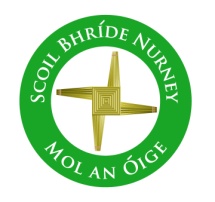 Nurney, Co. KildareTelephone: (045) 526767www.nurneyns.comsbnurney@gmail.com 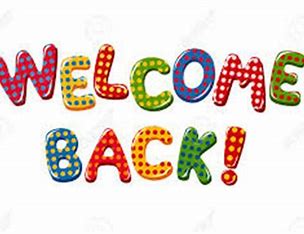 10th April 2024Dear Parents/Guardians Wednesday Note AttachmentsPlease find attached to this week’s ‘Wednesday Note’ Important reminders regarding health and safety in our schoolEaster eggs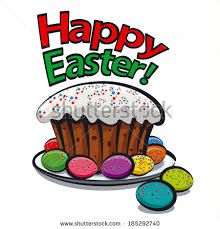 A massive thank you to our wonderful and hardworking school Parents Association, in particular its chairperson Emer Moore, which recently funded and organized the delivery of Easter eggs for all the children in our school. Many thanks also to Ms. Owens. Ms. Hamilton, Mary and Julie for organizing their distribution.School AssemblyWell done to all our pupils who received well done awards over the last month for great lining up, working hard, following teacher instructions, following the school rules, playing fair and nice in our school by showing kindness, compassion, respect, saying sorry and offering forgiveness. Congratulations to the following pupils who were pulled out of our “Well Done Award Prize Draw” Leonel – Junior Infants, Alya – 1st class, Conor – 3rd class, Nathan – 5th classSwimmingA six-week course of swimming classes in K-Leisure Athy for 4th class starts on April 10th 2024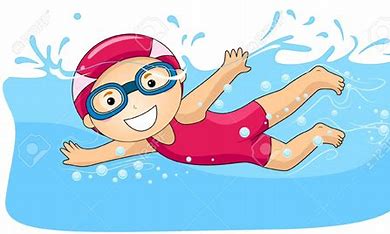 Payment of 50 Euro from each 4th class pupil is now due. Thank you. Parenting SupportsFor information on parenting supports and services in Co. Kildare & West Wicklow please check out www.parentingsupport.ieParents AssociationAs we head into the final busy stretch of what has been a hectic and busy school year for everybody, we would like to take this opportunity to acknowledge the marvelous work done by the Parents Association in helping our teaching and learning work here in Scoil Bhríde Nurney. To all parents we really appreciate all your positive contributions be they big or small. Many thanks!Scoil BhrídeNurney, Co. KildareTelephone: (045) 526767www.nurneyns.comsbnurney@gmail.com 10th April 2024Dear Parents/Guardians Wednesday Note AttachmentsPlease find attached to this week’s ‘Wednesday Note’ Important reminders regarding health and safety in our schoolEaster eggsA massive thank you to our wonderful and hardworking school Parents Association, in particular its chairperson Emer Moore, which recently funded and organized the delivery of Easter eggs for all the children in our school. Many thanks also to Ms. Owens. Ms. Hamilton, Mary and Julie for organizing their distribution.School AssemblyWell done to all our pupils who received well done awards over the last month for great lining up, working hard, following teacher instructions, following the school rules, playing fair and nice in our school by showing kindness, compassion, respect, saying sorry and offering forgiveness. Congratulations to the following pupils who were pulled out of our “Well Done Award Prize Draw” Leonel – Junior Infants, Alya – 1st class, Conor – 3rd class, Nathan – 5th classSwimmingA six-week course of swimming classes in K-Leisure Athy for 4th class starts on April 10th 2024Payment of 50 Euro from each 4th class pupil is now due. Thank you. Parenting SupportsFor information on parenting supports and services in Co. Kildare & West Wicklow please check out www.parentingsupport.ieParents AssociationAs we head into the final busy stretch of what has been a hectic and busy school year for everybody, we would like to take this opportunity to acknowledge the marvelous work done by the Parents Association in helping our teaching and learning work here in Scoil Bhríde Nurney. To all parents we really appreciate all your positive contributions be they big or small. Many thanks!School Prefect Applications for the next school yearIn May, pupils from 5th class will be offered the chance to nominate themselves to positions of school prefect. They will be given a copy of the “School Prefect Policy” to read with their parent(s)/guardian(s). Pupils must then submit their self-nomination form (Appendix 1 of the Policy) to the school principal by the last Friday in May. Prefects will begin their new role in 6th class September 2024 and will be chosen for their ability to meet the requirements of the job description expectations and general requirements listed in the policy and for their ability to provide sound and even-handed leadership to the whole school. A copy of the School Prefect Policy can be viewed or downloaded from the school website www.nurneyns.com Special unit/classOn February 8th 2024 we had a site visit/inspection from the SENO for the Kildare region. Scoil Bhríde was asked if we would be interested in opening an autism unit/class for pupils with complex and severe needs. The board of management as always said yes. The site visit/inspection was to check out the feasibility of opening such a facility. Based on the observations of our school facility the SENO has determined that we do not have the room available indoors or outdoors. It was also determined that we do not have the land to build a new special unit/class.Orienteering Leinster School ChampionshipsHuge congratulations to Adam who finished 1st (6th class boys division) and Ryan (5th place), Tom (6th place) Jack (10th place) (5th class boys division) at the Orienteering Leinster School Championships held recently in Hellfire Wood. We are very proud of you all!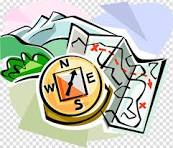 Dates for your diaryThe Parish office wishes to inform you that Communion for families with children in 2nd class will be May 18th 2024 @ 11:30am in Nurney ChurchThe Parish office wishes to inform you that Confirmation for families with children in 6th class will be April 20th @ 11:30am in Nurney Church.Junior and senior infants school tour – June 17th (Lullymore Heritage Park)1st and 2nd class school tour – June 6th (Chocolate Garden, Carlow)3rd and 4th class school tour – June 5th (Clara Lara)5th and 6th class school tour – June 5th (Clara Lara)Wednesday Note and school information also availableon www.nurneyns.comThank you for your co-operation with the above. __________________________Dr. Vinny Thorpe – Principal Ed.D (SL) M.Ed (SL), MA.Comp.Mus, H.Dip.Prim.Ed, H.Dip.Mus.Tech, P.Grad.Dip.Ed.St(SEN), B.Mus.Ed(H.Dip.Ed), Dip.Mus.Ed, T.Dip.ICTSchool Prefect Applications for the next school yearIn May, pupils from 5th class will be offered the chance to nominate themselves to positions of school prefect. They will be given a copy of the “School Prefect Policy” to read with their parent(s)/guardian(s). Pupils must then submit their self-nomination form (Appendix 1 of the Policy) to the school principal by the last Friday in May. Prefects will begin their new role in 6th class September 2024 and will be chosen for their ability to meet the requirements of the job description expectations and general requirements listed in the policy and for their ability to provide sound and even-handed leadership to the whole school. A copy of the School Prefect Policy can be viewed or downloaded from the school website www.nurneyns.com Special unit/classOn February 8th 2024 we had a site visit/inspection from the SENO for the Kildare region. Scoil Bhríde was asked if we would be interested in opening an autism unit/class for pupils with complex and severe needs. The board of management as always said yes. The site visit/inspection was to check out the feasibility of opening such a facility. Based on the observations of our school facility the SENO has determined that we do not have the room available indoors or outdoors. It was also determined that we do not have the land to build a new special unit/class.Orienteering Leinster School ChampionshipsHuge congratulations to Adam who finished 1st (6th class boys division) and Ryan (5th place), Tom (6th place) Jack (10th place) (5th class boys division) at the Orienteering Leinster School Championships held recently in Hellfire Wood. We are very proud of you all!Dates for your diaryThe Parish office wishes to inform you that Communion for families with children in 2nd class will be May 18th 2024 @ 11:30am in Nurney ChurchThe Parish office wishes to inform you that Confirmation for families with children in 6th class will be April 20th @ 11:30am in Nurney Church.Junior and senior infants school tour – June 17th (Lullymore Heritage Park)1st and 2nd class school tour – June 6th (Chocolate Garden, Carlow)3rd and 4th class school tour – June 5th (Clara Lara)5th and 6th class school tour – June 5th (Clara Lara)Wednesday Note and school information also availableon www.nurneyns.comThank you for your co-operation with the above. __________________________Dr. Vinny Thorpe – Principal Ed.D (SL) M.Ed (SL), MA.Comp.Mus, H.Dip.Prim.Ed, H.Dip.Mus.Tech, P.Grad.Dip.Ed.St(SEN), B.Mus.Ed(H.Dip.Ed), Dip.Mus.Ed, T.Dip.ICT